Технологическая  карта организации  непосредственно образовательной  деятельности детей в 1 младшей группеСоставила: Лидия Леонидовна Балтрук  ГБДОУ 14 Кировского района Санкт-ПетербургаОписание материала: демонстрация сказки « Колобок» детьми старшей подготовительной группы для детей 1 младшей группы.Приоритетная образовательная область: Художественно - эстетическое развитие: развивать способность слушать художественный текст и активно (эмоционально) реагировать на его содержание, развитие продуктивной деятельности.В интеграции:«Социально – коммуникативное развитие»:  способствовать благоприятной адаптации в детском саду, развивать  эмоциональную отзывчивость, сопереживания дошкольника через сказку, формировать знания о нормах и правилах поведения и взаимоотношения в социуме на примере героев сказок.«Физическое развитие»: обогащать детский двигательный опыт, способствовать освоению основных движений, развитию интереса к подвижным играм и согласованным двигательным действиям. «Познавательное развитие»: формирование пространственных представлений, представлений об окружающем мире..«Художественно-эстетическое развитие»: формировать умения создавать (в совместной с педагогом деятельности и самостоятельно) несложные изображения в рисовании, лепки, аппликации, принимать замысел предложенный взрослым, создавать изображение по принятому замыслу.Предпосылки УУД (универсальные  учебные  действия): умение слушать, воспитывать у детей интерес к общению со взрослыми и сверстниками, обучать детей вступать в контакт с окружающими используя речевые средства.Оборудование: музыкальный центр, диск с аудиозаписью (« Гусли мои гусли» ), костюмы, маски, атрибуты для персонажей, пластилин, клеенка.Структура НОДСодержание НОДОбразовательная область(вид детской деятельности)Наличиесредства для достижения образовательного результата  у каждого ребёнкаФормы работыОбразовательные цели и задачиИтоговый образовательный результат(формируемые у детейинтегративные качества)Вводная частьЗвучит музыка в аудиозаписи («Гусли мои гусли»)     АудированиеРазвитие слухового восприятияВводная частьВоспитатель:- Здравствуйте, ребята!- Посмотрите, к нам пришли гости.- Давайте с ними поздороваемся (ответы детей)- Они нам сегодня покажут сказку «Колобок»Социально – коммуникативное развитиеСитуативный разговорСловоПриобщение к общепринятым нормам и правила приветствовать друг другаСоблюдающий элементарные общепринятые нормы и правила.Вводная частьДемонстрация сказки «Колобок» детьми старшей подготовительной группы 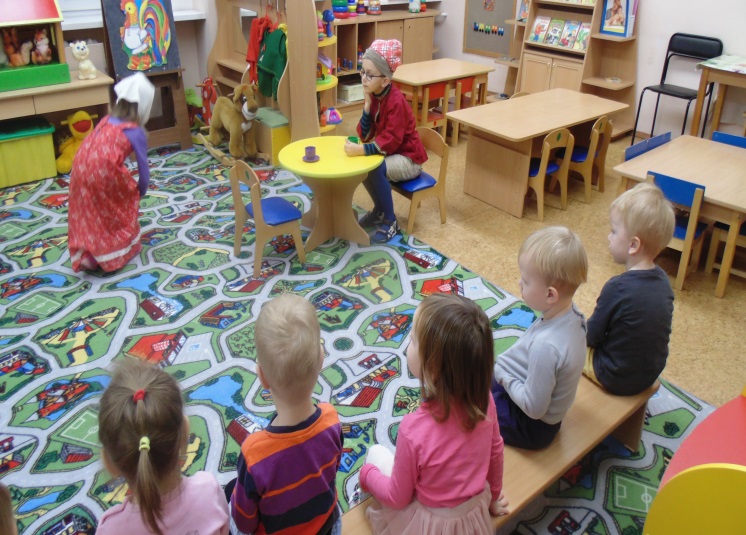 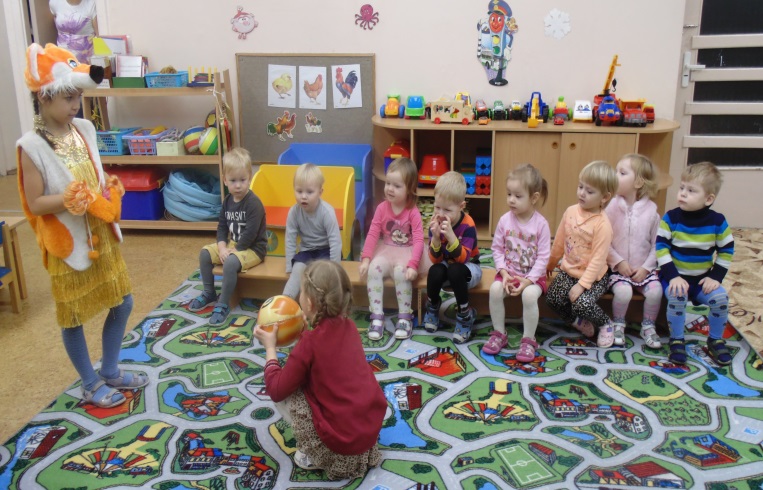 Социально – коммуникативноеПознавательноеХудожественно - эстетическоеКостюмыСюжетно – ролевая играРазвитие образного мышления, фантазии, воображения, памятьЗакрепить знание детьми русской народной сказкиВоспитывать любовь к устному народному творчеству Основная частьПодвижная игра:«Лохматый пес»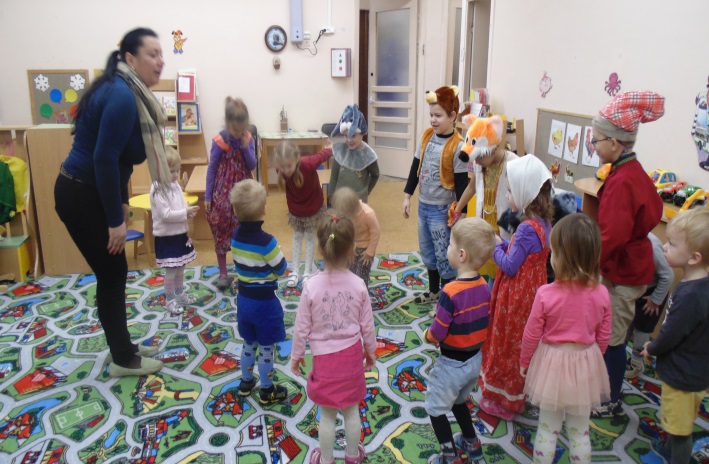 Физическое развитиеДвижение, словоИгровая ситуация с бегомФормирование потребности в двигательной активностиУчить применять двигательные навыки в изменяющихся условиях и ситуацияхОсновная часть Заключительная частьРефлексияХороводная игра:Ровным кругомДруг за другомМы идем за шагом шаг,Стой на месте!Дружно вместеСделаем вот так!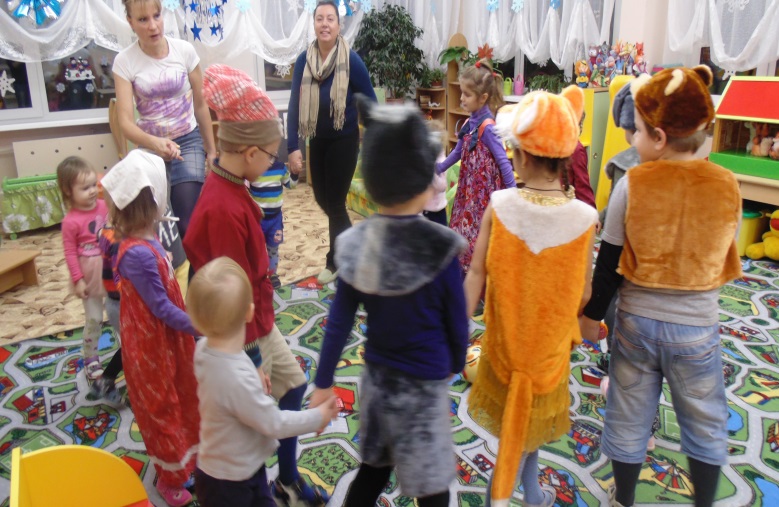 Физическое развитиеДвижение, словоИгровая ситуацияФормирование потребности в двигательной активностиСпособствуют совершенствованию двигательных навыков (от медленного шага до быстрого)Учат детей вместе, сотрудничатьОсновная часть Заключительная частьРефлексияВоспитатель:-Ребята, мы послушали сказку- Колобка съела лиса.- Нет колобка. Расстроятся бабушка с дедушкой, когда не увидят его на окне. Ребята, что же мы с вами можем сделать?Дети. Испечь новый колобок. Правильно, но муки-то у нас нет. Можно слепить колобок из пластилина.Воспитатель предлагает детям пройти за столы и слепить колобки из пластилина.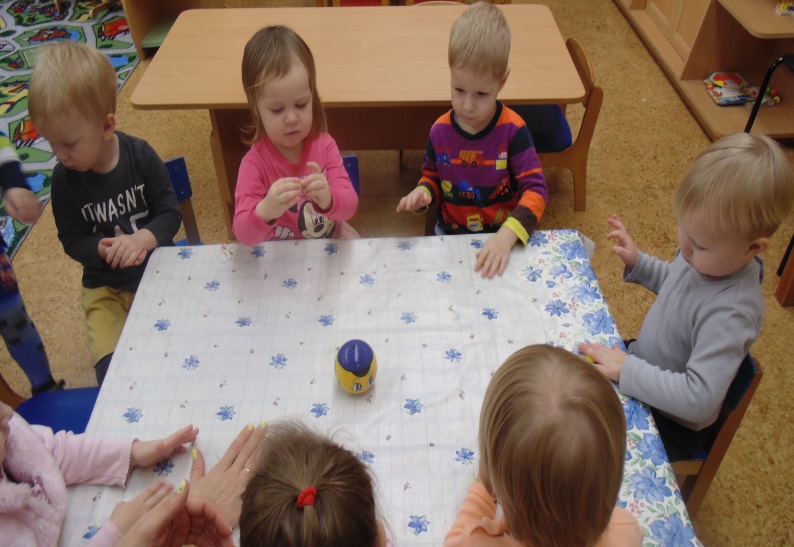 Воспитатель: Вот какие хорошие колобки! Круглые, желтые, румяные. Отнесем их бабушке и дедушке и расскажем им, что произошло с их непоседой колобком.Дети рассказывают, куда укатился колобок, кого встретил, что с ним произошло.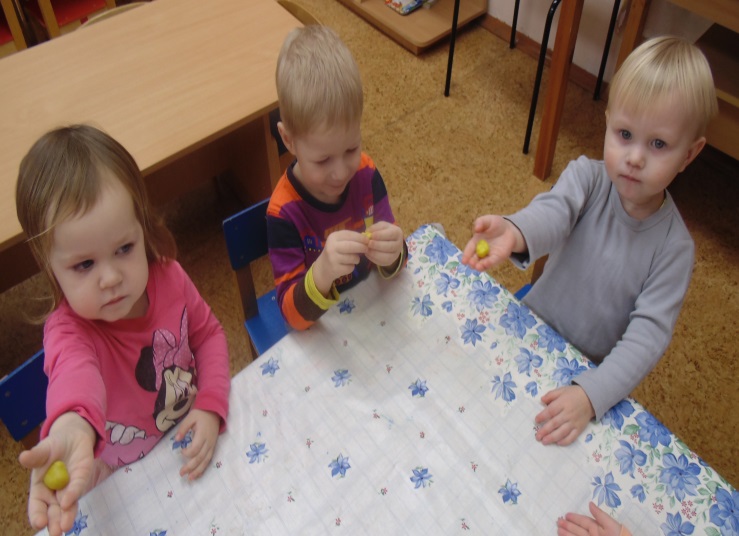 Художественно – эстетическое развитие Познавательное развитиеРечевое развитиеПластилин, клеенка, игрушка колобокБеседаРешение проблемной ситуации (лепка колобка)Вызвать интерес к лепкеЗакреплять умение раскатывать комочек пластилина круговыми движениями ладошкойРазвивать эстетическое восприятиеОсновная часть Заключительная частьРефлексияВоспитатель:Вы скажите мне, друзьяПонравилась вам сказка?С какими героями мы познакомились?Какой он формы? Цвета?Речевое развитиеБеседаПодведение итогов занятия